Texte vidéo, allemandHallo !Wie geht es dir? Gut, so lala, schlecht?Mir geht es gut!Nun können wir alles ins Fenster kleben! 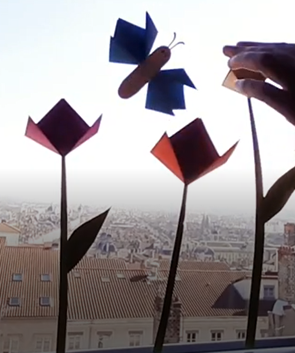 Fertig! Viel Spaß! Tschüss!Wir basteln eine Blume.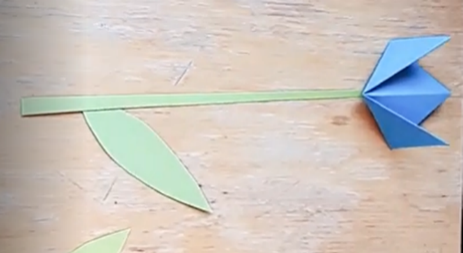 Dafür brauchen wir buntes Papier: Gelb, Rosa, Grün, Blau, Rot, Weiß, Lila, Orange und Braun.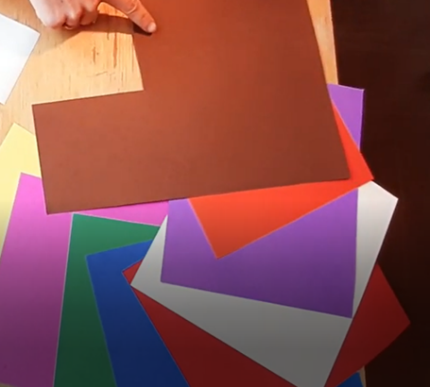 Wir brauchen eine Schere, einen Bleistift und Klebeband.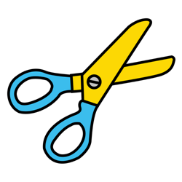 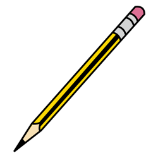 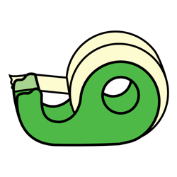 Wir brauchen ein Quadrat.                       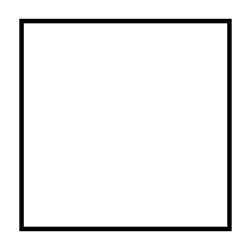 Wir malen das Quadrat auf das blaue Papier.    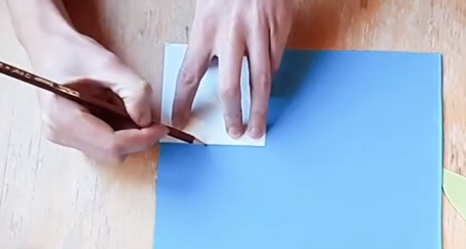 Schneiden es aus.   Und es geht los!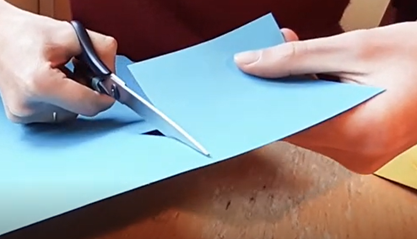 Wir falten das Papier in der Mitte. So haben wir ein Dreieck; 1, 2, 3.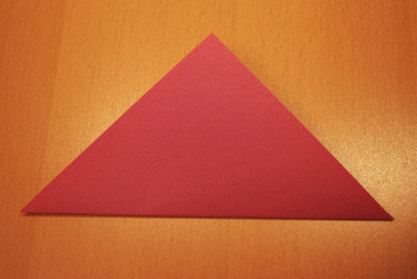 Wir falten es noch einmal und klappen es wieder auf.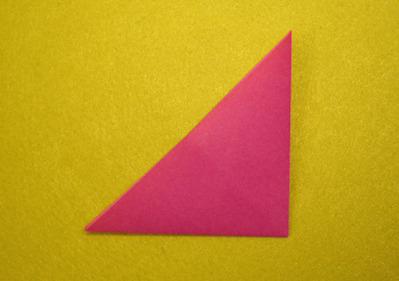 Der Knick zeigt nach oben.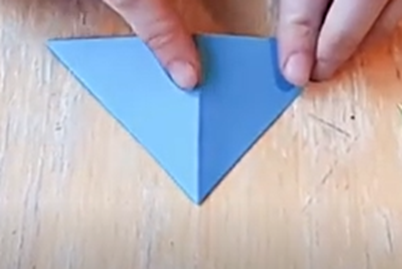 Wir nehmen eine Spitze, falten sie nach oben.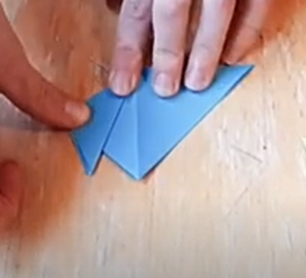 Und die andere Spitze, falten sie nach oben.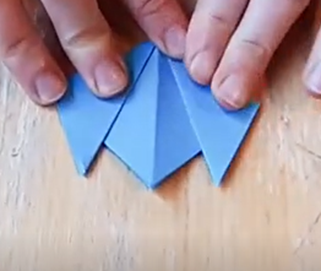 Fertig ist die Blume!    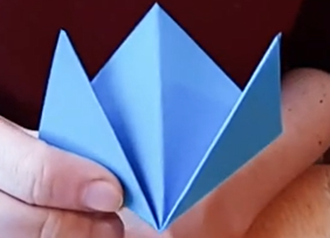 Für die Stange, schneiden wir eine lange grüne Stange ab.Malen ein Blatt.Und kleben alles zusammen!Fertig!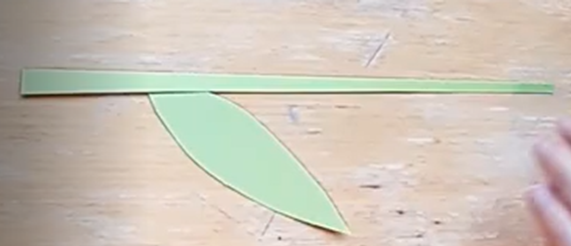 Für den Schmetterling brauchen wir zwei Quadrate.Und wir machen genau das gleiche: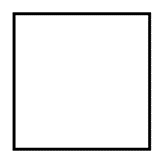 Einmal in der Mitte falten,1, 2, 3 Ecken. Einmal in der Mitte falten. Wieder öffnen ein Blatt nach oben knicken, das zweite Blatt nach oben knicken.Fertig ist ein Flügel! 1, 2, 3, 4!      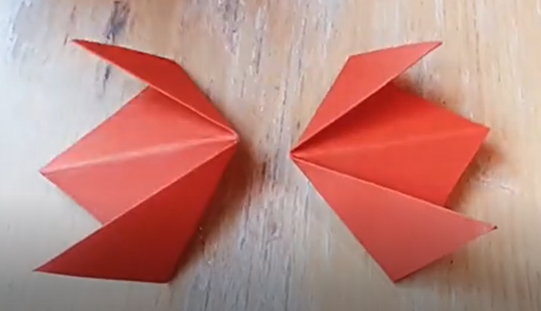 Der Schmetterling bekomm noch zwei Augen und eine Mund.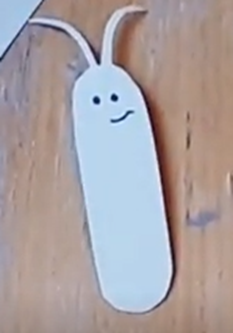 Und wir kleben die Flügel an.Fertig ist der Schmetterling!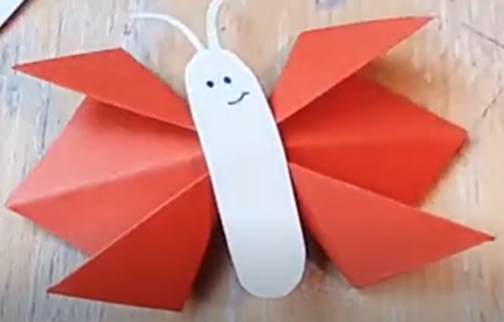 